MWC Wrestling Academy presents theBATTLE FOR THE               CUP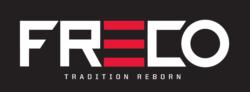 Date:			Friday April 13th, 2018Place:			Midland University 900 N Clarkson St Fremont, NE 68025Ages:	Must be at least schoolboy/girl to wrestle 109 and above. Weights are listed belowEntry Fee:	$300Weigh-Ins:				ALL WEIGHINS WILL BE BEFORE 1PM April 13th, 2018 before 11AM or satellite weigh-ins, weigh-ins will count for the tournament.Midland (900 N. Clarkson St. Fremont, NE 68025) **If you would like to host a satellite weigh-in please contact Zack Wilcox at 402-926-1176**Skin Checks:	There will be mandatory skin check before each individual weigh-in.  Entry fee will be paid before skin checks and if wrestler does not pass checks or weigh-in, they will not receive a refund.  Tournament:	This will be a bracket to pool format tournament.  Style will change each round. All matches will follow current USA wrestling rules. Start Time:		We will start at 1PM.  Awards:	Winning team will receive their entry fee back plus medals for each member of team. Winning team will also receive the inaugural FRECO Cup.   Tournament		Zac Dominguez, Head Wrestling Coach MWC Wrestling AcademyDirector:		(402) 639- 4507	Registration:	Interested teams must email Zack Wilcox at wilcox@midlandu.edu to receive login credentials to register your team.Weights will be as follows 58, 64, 74, 82, 90, 99, 109, 118, 127, 138, 149, 160, 174, 190, 220, 285TEAMS INTERESTED IN WRESTLING DUALS PLEASE CONTACT ZACK WILCOX AT 402-926-1176/wilcox@midlandu.edu